Отчет о выполнении контрольного события 5.1 «Разработка и реализация программ профориентационной работы, внеурочной деятельностидля обучающихся в 1-9 классах (медицинский профиль) (1 этап)В рамках реализации муниципального проекта «Создание комплексной системы профориентации на медицинские специальности в образовательных организациях Губкинского городского округа»  в 1- 9 классах МБОУ «СОШ №11» разработаны и реализуется следующие программы внеурочной деятельности:- «Разговор о правильном питании» в 1Б классе, учитель Попова Е.Н.,- «Уроки здоровья» в 7А классе, учитель химии Афанасьева Е.Н., - «Формула правильного питания» в 5Б классе, учитель биологии Дергилева Т.Н. Программы утверждены приказом по школе от 29.08.2022 года № 343. Всего в группах занимаются 81 обучающихся.С целью профориентационной работы в 9-х классах реализуется программа внеурочной деятельности «Азбука трудоустройства», которую ведет Шульгина М.А. Всего в группе занимаются 29 учащихся.       В начальных классах проводятся классные часы, куда приглашаются родители учащихся, они знакомят детей со своими профессиями. Так, перед учениками 4А класса выступила родитель Бредихина Е.В., работающая медицинской сестрой в детской Губкинской городской детской больнице.        С целью привлечения внимания обучающихся 5-9 классов к медицинской специальности проводятся экскурсии в школьный медицинский кабинет.Директор МБОУ «СОШ №11»                       В.М. Искренева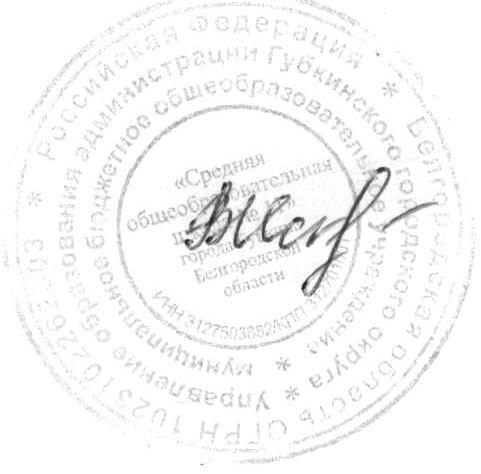 